http://legacy.southtownstar.com/obituaries/southtownstar/obituary.aspx?n=donald-schimke&pid=153847107Donald Schimke | Visit Guest Book Schimke, Donald C. "Corky" Age 78. Lifelong Chicago Heights resident. Retired Fire Protection Officer from the Ford Motor Co. Stamping Plant in Chicago Heights with over 35 years of service. U.S. Marine Corps. Veteran/Korean War. 1952 Bloom High School graduate. Husband for 53 years of Phyllis nee Patti. Father of Laura Schimke, Lisa (Kim) Haines and Leslie Schimke. Grandfather of Trey, Anna, Grace, Lillian and Abigail Haines and Michelle Podnar. Son of the late Arthur and Carin (nee Hassel) Schimke. Brother of the late Arthur (Jacqueline) Schimke. Beloved uncle, friend and co-worker. Don's caring and friendly nature will be missed by all those fortunate to have known him. Resting at Panozzo Bros. Funeral Home, 530 W. 14th St. (US Rte. 30, 3 blks E. of Western Ave.), Chicago Heights on Thursday September 29th from 3:00 PM to 9:00 PM. Lying in state Friday morning from 10:00 AM until time of funeral services 11:00 AM at St. Paul's Lutheran Church, 10th St. and Ashland Ave., Chicago Heights. Burial St. Paul's Lutheran Cemetery, Flossmoor. 708-481-9230 begin_of_the_skype_highlighting 708-481-9230 end_of_the_skype_highlighting.
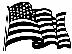 Published in SouthtownStar on September 27, 2011 